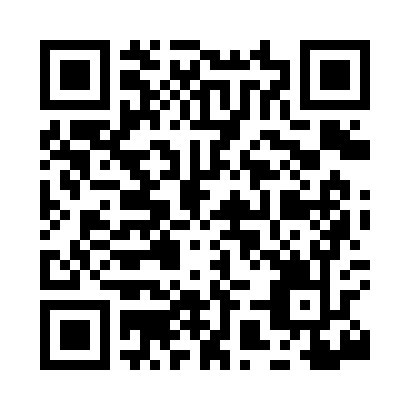 Prayer times for Nubia, New York, USAMon 1 Jul 2024 - Wed 31 Jul 2024High Latitude Method: Angle Based RulePrayer Calculation Method: Islamic Society of North AmericaAsar Calculation Method: ShafiPrayer times provided by https://www.salahtimes.comDateDayFajrSunriseDhuhrAsrMaghribIsha1Mon3:475:321:095:138:4710:312Tue3:475:321:095:138:4610:313Wed3:485:331:105:138:4610:314Thu3:495:331:105:138:4610:305Fri3:505:341:105:138:4610:296Sat3:515:351:105:138:4510:297Sun3:525:351:105:138:4510:288Mon3:535:361:105:138:4410:279Tue3:545:371:115:138:4410:2710Wed3:555:381:115:138:4310:2611Thu3:565:381:115:138:4310:2512Fri3:575:391:115:138:4210:2413Sat3:595:401:115:138:4210:2314Sun4:005:411:115:138:4110:2215Mon4:015:421:115:138:4110:2116Tue4:025:421:115:138:4010:2017Wed4:045:431:115:138:3910:1918Thu4:055:441:115:138:3810:1719Fri4:065:451:125:138:3810:1620Sat4:085:461:125:128:3710:1521Sun4:095:471:125:128:3610:1422Mon4:105:481:125:128:3510:1223Tue4:125:491:125:128:3410:1124Wed4:135:501:125:118:3310:1025Thu4:155:511:125:118:3210:0826Fri4:165:521:125:118:3110:0727Sat4:175:531:125:118:3010:0528Sun4:195:541:125:108:2910:0429Mon4:205:551:125:108:2810:0230Tue4:225:561:125:098:2710:0131Wed4:235:571:125:098:269:59